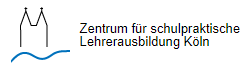 Seminar Gymnasium und Gesamtschule Leistungskonzept des Seminars Gy/Ge am ZfsL Köln Konkretion für das Fach Französisch (Stand 26.10.2023)Beurteilungsbereich UnterrichtsbesucheZusätzlich zu den Vorgaben am Seminar Köln GyGe gilt für Französisch folgende fachspezifische Konkretisierung:Mindestens zwei Unterrichtsbesuche sollten in der SII (sowohl Q1/Q2 als auch EF) stattfinden. In der Regel sollte davon einmal ein Leistungskurs gezeigt werden (sofern an Ihrer Ausbildungsschule vorhanden). Achten Sie bei der Festlegung von Themen und Zielen der gezeigten Stunden auf eine breite Abdeckung des Spektrums der Kompetenzen (cf. Kernlehrplan Französisch S I, 2019, S.15). Insbesondere empfehlen wir (als Vorbereitung auf die Abiturformate) Stunden zur Förderung des Hörverstehens und der Sprachmittlung (jeweils Vermittlung der relevanten Strategien). Ein UB (in der SII) sollte die Kompetenzen Ihres Kurses im Bereich "Umgang mit Texten und Medien" erweitern. In Verbindung mit diesem UB sollte ein längeres Auswertungsgespräch (Erreichen des AFB III, ca. 10') mit Ihnen als Moderator/in gezeigt werden.Beurteilungsbereich Außerunterrichtliche Aktivitätens. Angaben GesamtkonzeptBeurteilungsbereich Fachseminar und Sonstige AusbildungszusammenhängeAus dem 1. Quartal des SU (1. oder 2. Arbeit/Klausur) ein Beispiel einer schriftlichen Leistungsbeurteilung, z.B. eine Klassenarbeit (SI) oder Klausur (SII) mit Aufgaben, Bewertungsraster (fiche d'évaluation) (SI), bzw., Erwartungshorizont (SII) und Kopie dreier bewerteter Schülerarbeiten unterschiedlicher Notenbereiche (gut / mittel / schwach).Dokumentation eines Unterrichtsvorhabens i.d.R. zu Ihrem 4. UB unter dem Aspekt der regelmäßigen Rückmeldung zum Lernfortschritt und der Leistungsbewertung (Eingangsdiagnose, kontinuierliche Rückmeldung zum Lernfortschritt anhand verschiedener Methoden wie Selbstkontrolle mittels Lösungsblatt, Partnerkorrektur, Schreibkonferenz, Rückmeldebogen, … und Überprüfung des Lernfortschritts/Leistungsmessung am Ende des UV mit fiche d’évaluation bzw. Erwartungshorizont). Es sollte dabei auch deutlich werden, inwieweit die Ergebnisse der Eingangsdiagnose und der kontinuierlichen Rückmeldungen zum Lernfort- schritt Ihre Reihenplanung beeinflussen (z.B. notwendige Abänderungen, um den Lernerfolg der SuS zu unterstützen).Eigenständige Konzeption, Präsentation und Reflexion eines Blended-Learning-Moduls unterEinbezug von digitalen Medien.